Сумська міська радаВиконавчий комітетРІШЕННЯРозглянувши заяву громадянки ОСОБА 2 та надані документи, відповідно до Порядку зарахування дітей на цілодобове перебування до закладів незалежно від типу, форми власності та підпорядкування, затвердженим постановою Кабінету Міністрів України від 01.06.2020 № 568 « Деякі питання захисту дітей в умовах боротьби з наслідками гострої респіраторної хвороби COVID-19, спричиненої коронавірусом SARS-CoV-2», керуючись підпунктом 4 пункту «б» частини першої статті 34, частиною першою статті 52 Закону України «Про місцеве самоврядування в Україні», виконавчий комітет Сумської міської радиВИРІШИВ:Продовжити цілодобове перебування малолітнього ОСОБА 1, ДАТА 1, в Комунальному закладі Сумської обласної ради «Глинська спеціальна школа» терміном на один рік.Міський голова			              	                                         О.М. ЛисенкоПодопригора 701-915Надіслати: Подопригорі В.В. - 3 екз.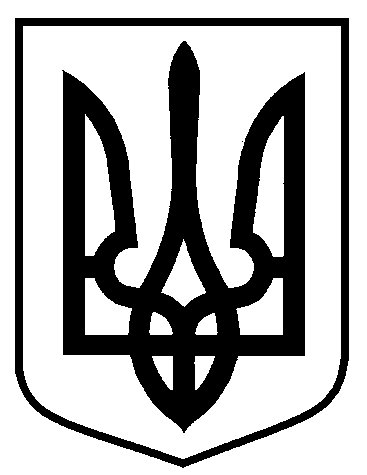 від 29.06.2021 № 357Про продовження цілодобового перебування дитини ОСОБА 1 в Комунальному закладі Сумської обласної ради «Глинська спеціальна школа»